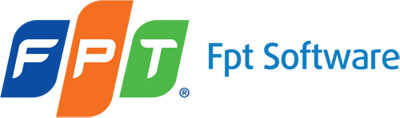 akaBot Center API GuideTABLE OF CONTENTS1	Introduction	41.1	Overview	41.2	Authentication	42	Enumerated Types	52.1	RobotType	52.2	RobotState	62.3	JobState	62.4	JobCommand	62.5	JobSource	62.6	EnvironmentType	72.7	AssetType	72.8	ArgumentType	73	ENTITIES	83.1	User	83.2	Robot	83.3	OrganizationUnit	93.4	Environment	93.5	Packages	93.6	WorkFlowParameter	93.7	WorkFlow	103.8	Job	103.9	RobotMappingVM	113.10	HeartbeatDTO	113.11	Command	113.12	HeartbeatData	123.13	AssetVM	124	API Resources	134.1	Users	134.2	GetAssociatedProcesses	144.3	WorkFlows	154.4	WorkFlowVersion	174.5	Environments	184.6	StartJob	194.7	StopJob	204.8	GetJob	214.9	GetJobs	224.10	GetRobotMapping	244.11	GetRobots	254.12	SubmitHeartbeat	274.13	SubmitJobState	284.14	PushLogs	294.15	GetLogs	304.16	GetAsset	324.17	SetAsset	33IntroductionOverviewThis is an REST API that exposes entities and their relationships using well defined access, navigation and modification rules. The akaBot Center API Guide is meant to help you easily access and manage all resources available in the Center web interface.Node: All examples have been built using the http://botcenter.akabot.io Center address. Please use your own Center address when building requests.AuthenticationRobotThe authentication system for the akaBot Center API uses a bearer token. It requires you to use the robotKey and machineName. To authenticate to the akaBot Center API do the following:Make a POST request to the http://botcenter.akabot.io/api/Account URL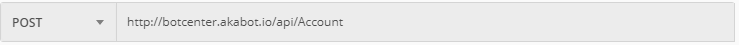 Request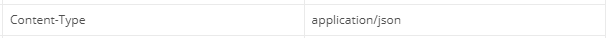 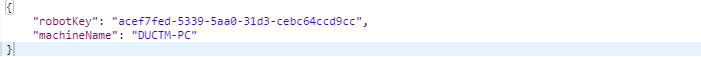 Response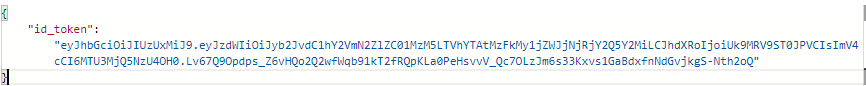 Copy to the Clipboard the token from the HTTP response, from the "id_token"The token must be used in all future requests, in the following format: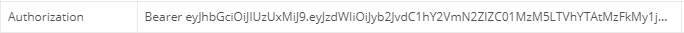 AcountThe authentication system for the akaBot Center API uses a bearer token. It requires you to use the username and password. To authenticate to the akaBot Center API do the following:Make a POST request to the http://botcenter.akabot.io/api/authenticate URL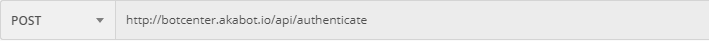 Request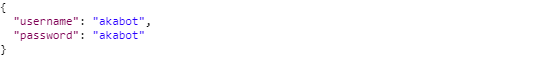 ResponseCopy to the Clipboard the token from the HTTP response, from the "id_token"The token must be used in all future requests, in the following format:Enumerated Types RobotTypeRobotStateJobStateJobCommandJobSourceEnvironmentTypeAssetTypeArgumentTypeENTITIES UserRobotOrganizationUnitEnvironmentPackagesWorkFlowParameterWorkFlowJobRobotMappingVMHeartbeatDTOCommandHeartbeatDataAssetVMAPI ResourcesFollowing API endpoint and resources are exposed to be accessible with appropriate authorization.UsersGet User collections. Supported methods: GetParametersResponseReturnType: Collection(User)Example:Make a GET request to the http://botcenter.akabot.io/api/users URL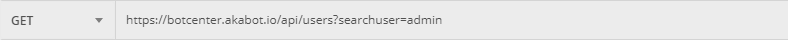 Params: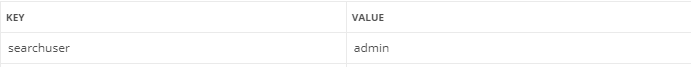 Headers:Response: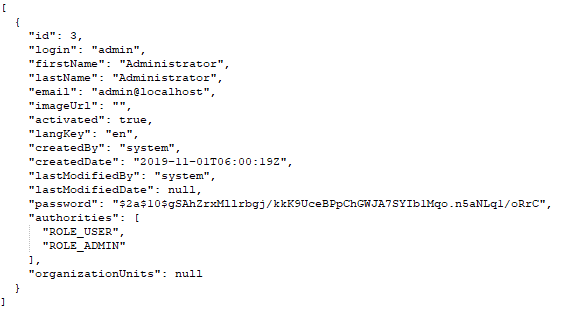 GetAssociatedProcessesReturns a collection of all available associated process of a Agent. Supported methods: GetParametersResponseReturnType: Collection(WorkFlow)Example:Make a GET request to the http://botcenter.akabot.io/api/robotsservice/GetAssociatedProcesses URL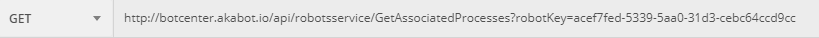 Params: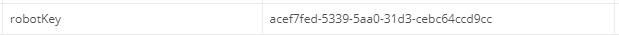 Headers:Response: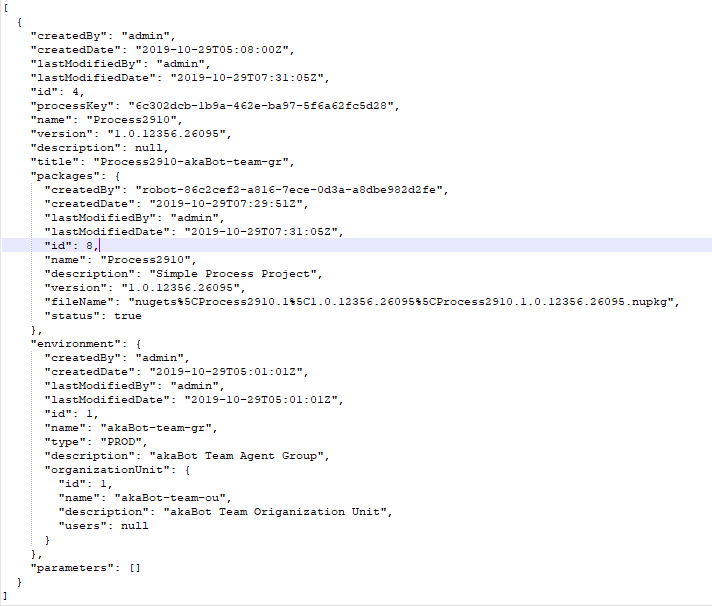 WorkFlowsGet WorkFlow collections. Supported methods: GetParametersResponseReturnType: Collection(WorkFlow)Example:Make a GET request to the http://botcenter.akabot.io/api/work-flows URL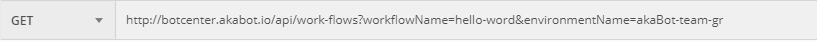 Params: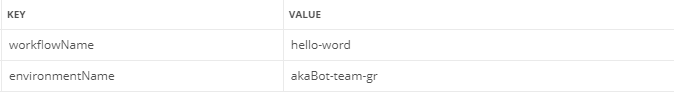 Headers:Response: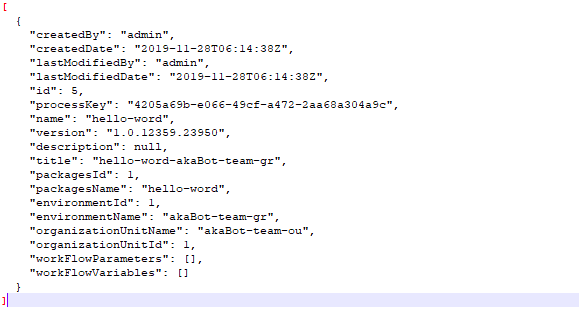 WorkFlowVersionGet WorkFlow version. Supported methods: GetParametersResponseReturnType: StringExample:Make a GET request to the http://botcenter.akabot.io/api/workflowversion URL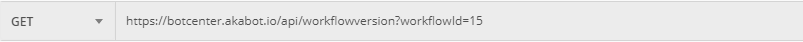 Params: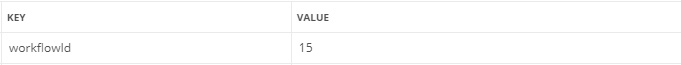 Headers:Response:1.0.12380.19828EnvironmentsGet Agent Group. Supported methods: GetParametersResponseReturnType: Collection(Environment)Example:Make a GET request to the http://botcenter.akabot.io/api/environments URL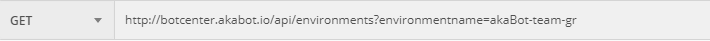 Params: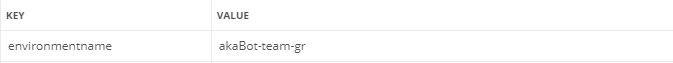 Headers:Response: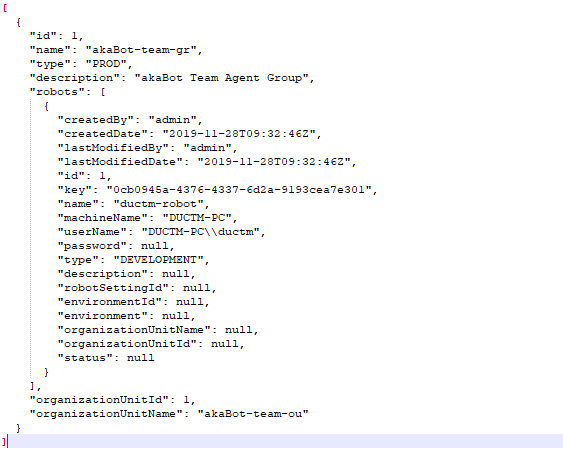 StartJobAdds a new job and sets it in Pending state for each Agent based on the input parameters and notifies the respective Agents about the pending job. HTTP method: PostParametersResponseReturnType: JobExample:Make a POST request to the http://botcenter.akabot.io/api/jobs URL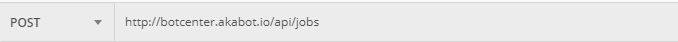 Headers:Request: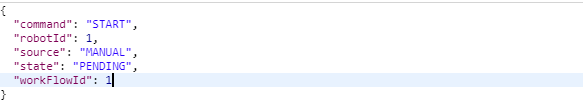 Response: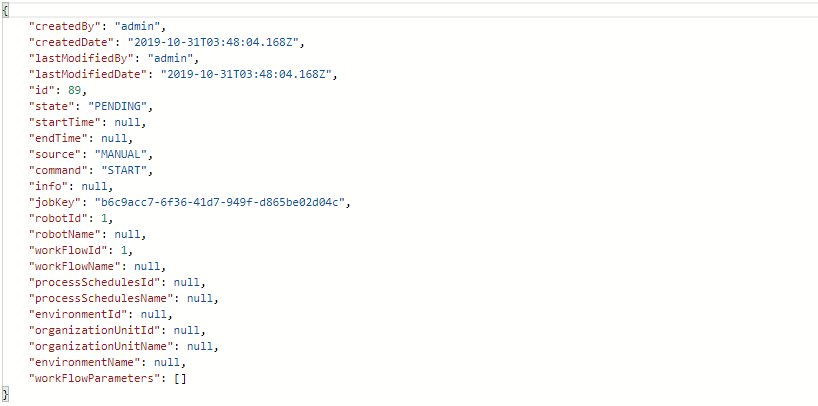 StopJobCancels or terminates the specified job. Supported methods: PutParametersResponseReturnType: JobExample:Make a PUT request to the http://botcenter.akabot.io/api/jobs/{id}/{value} URL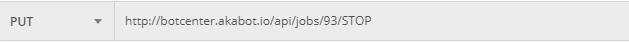 Headers:Response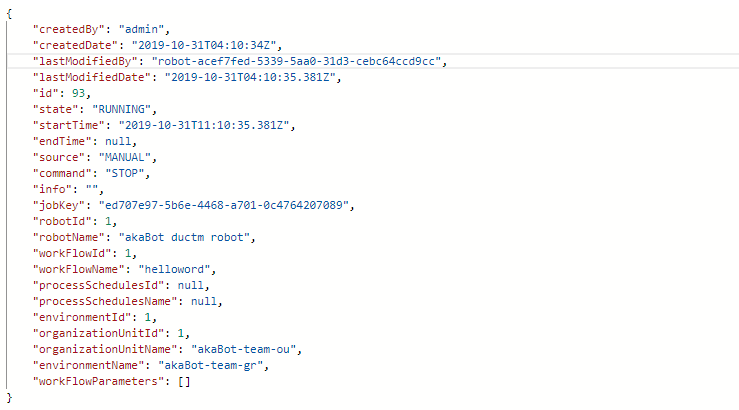 GetJobGet job information. Supported methods: GetParametersResponseReturnType: JobExample:Make a GET request to the http://botcenter.akabot.io/api/jobs/{id} URL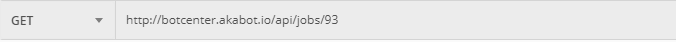 Headers:Response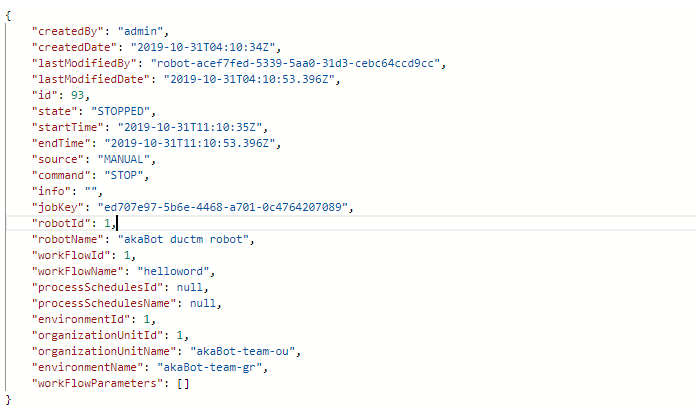 GetJobsGet Job collections. Supported methods: GetParametersResponseReturnType: Collection(Job)Example:Make a GET request to the http://botcenter.akabot.io/api/jobs URL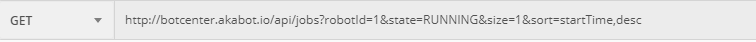 Params: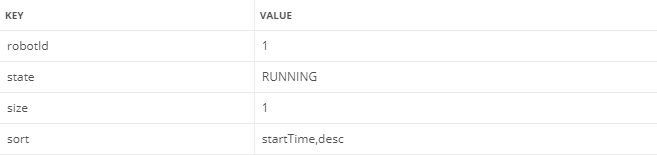 Headers:Response: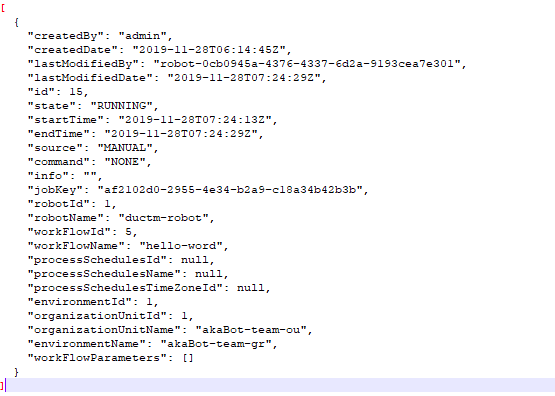 GetRobotMappingGet robot mapping information. Supported methods: GetParametersResponseReturnType: RobotMappingVMExample:Make a GET request to the http://botcenter.akabot.io/api/robotsservice/GetRobotMappings URL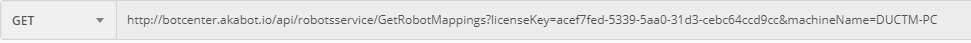 Params: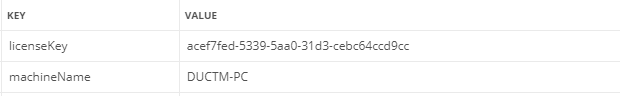 Headers:Response: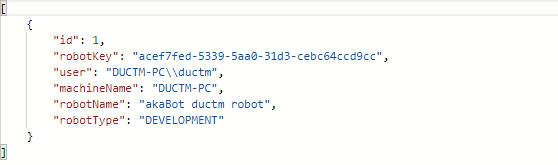 GetRobotsGet Robot collections. Supported methods: GetParametersResponseReturnType: Collection(Robot)Example:Make a GET request to the http://botcenter.akabot.io/api/robots URL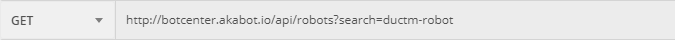 Params: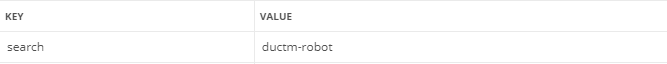 Headers:Response: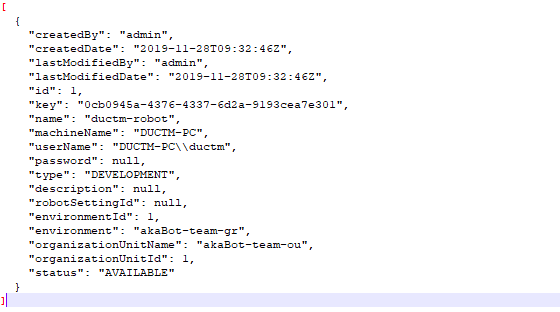 SubmitHeartbeatSubmit status of agent and get list tasks command. Supported methods: PostParametersResponseReturnType: HeartbeatDataExample:Make a POST request to the http://botcenter.akabot.io/api/robotsservice/SubmitHeartbeat URL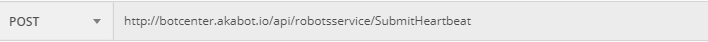 Request: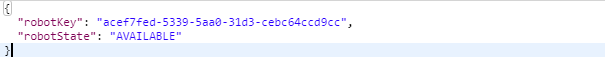 Headers:Response: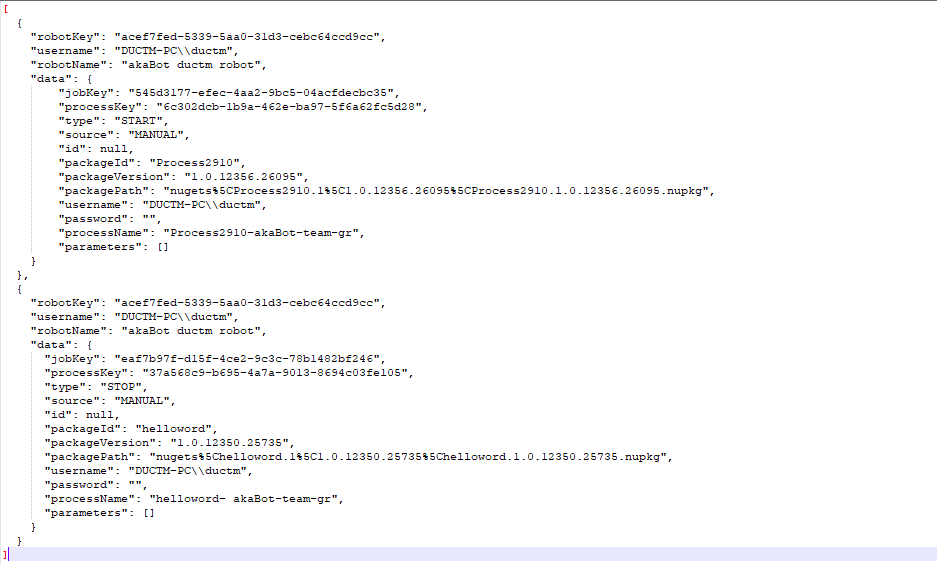 SubmitJobStateSubmit status of task from agent. Supported methods: PostParametersResponseExample:Make a POST request to the http://botcenter.akabot.io/api/robotsservice/SubmitJobState URL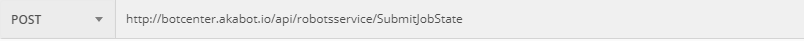 Request: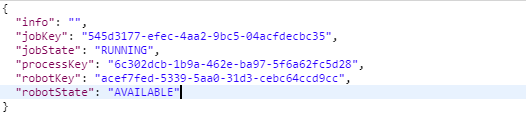 Headers:Response:1PushLogsPush log to center. Supported methods: PostParametersResponseReturnType: BoolExample:Make a POST request to the http://botcenter.akabot.io/api/logs/v1 URL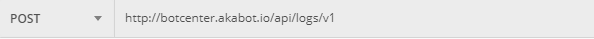 Request: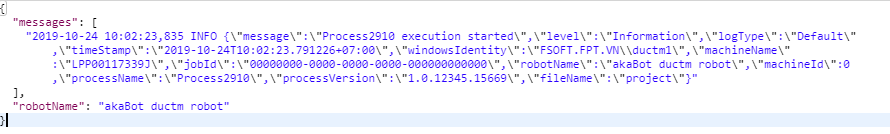 Headers:Response:TrueGetLogsGet Log collections. Supported methods: GetParametersResponseReturnType: Collection(Job)Example:Make a GET request to the http://botcenter.akabot.io/api/logs URL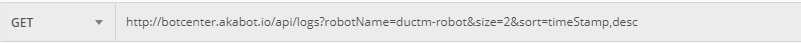 Params: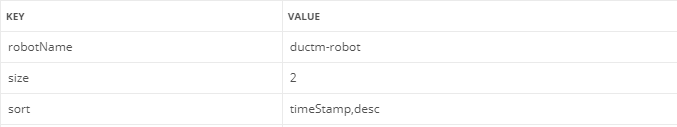 Headers:Response: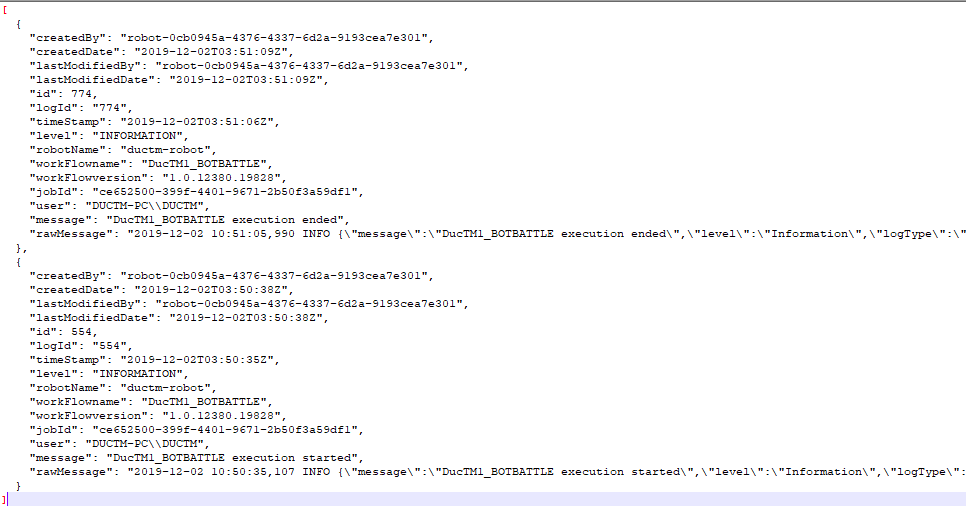 GetAssetGet asset information. Supported methods: GetParametersResponseReturnType: AssetVMExample:Make a GET request to the http://botcenter.akabot.io/api/studioservice/GetAsset URL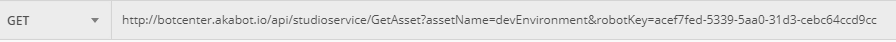 Params: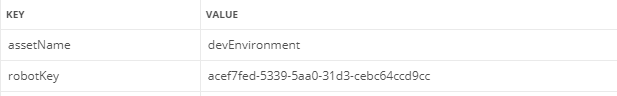 Headers:Response: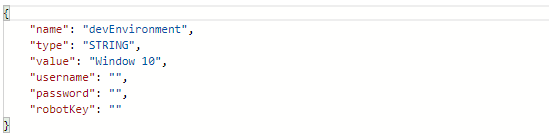 SetAssetUpdate value of asset. Supported methods: PostParametersResponseReturnType: BoolExample:Make a POST request to the http://botcenter.akabot.io/api/studioservice/SetAsset URL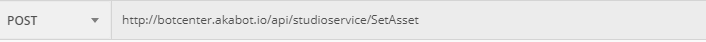 Request: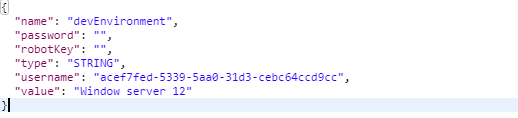 Headers:Response:TrueNameValueDEVELOPMENT0ASSITANT1STAGING2PRODUCTION3NameValueAVAILABLE0BUSY1DISCONNECTED2UNRESPONSIVE3NameValuePENDING0RUNNING1STOPPING2TERMINATING3FAULTED4SUCCESSFUL5STOPPED6NameValueSTART0KILL1STOP2NONE3NameValueMANUAL0SCHEDULE1AGENT2NameValueDEV0TEST1PROD2NameValueSTRING0BOOL1INTEGER2CREDENTIAL3NameValueSTRING0BOOL1INTEGER2NameTypeDescriptionidIntegerloginStringUsernamefirstNameStringlastNameStringemailStringimageUrlStringactivatedBooleanlangKeyStringpasswordStringauthoritiesArray[String]List rolesNameTypeDescriptionidIntegerkeyStringnameStringdescriptionStringmachineNameStringuserNameStringpasswordStringtypeRobotTypeNameTypeDescriptionidIntegernameStringdescriptionStringNameTypeDescriptionidIntegernameStringdescriptionStringoriganizationUnitOrganizationUnitrobotsArray[Robot]typeEnvironmentTypeNameTypeDescriptionidIntegernameStringdescriptionStringversionStringfileNameStringstatusBoolNameTypeDescriptionidIntegernameStringvalueStringtypeArgumentTypeNameTypeDescriptionidIntegernameStringprocessKeyStringdescriptionStringtitleStringversionStringenvironmentEnvironmentpackagesPackagesparametersArray[WorkFlowParameter]NameTypeDescriptionidIntegerjobKeyStringstateJobStatestartTimeDateTimeendTimeDateTimesourceJobSourcecommandJobCommandrobotIdIntegerworkFlowIdIntegerprocessSchedulesIdIntegerinfoStringNameTypeDescriptionidIntegerrobotNameStringrobotKeyStringmachineNameStringuserStringrobotTypeRobotTypeNameTypeDescriptionrobotKeyStringrobotStateRobotStateinfoStringjobKeyStringjobStateJobStateprocessKeyStringNameTypeDescriptionrobotKeyStringtypeJobCommandsourceJobSourceidIntegerpackageIdStringpackageVersionStringpackagePathStringuserNameStringpasswordStringprocessKeyStringprocessNameStringparametersCollection(WorkFlowParameter)NameTypeDescriptionrobotKeyStringuserNameStringrobotNameStringdataCommandNameTypeDescriptionnameStringtypeAssetTyperobotKeyStringuserNameStringpasswordStringvalueStringNameTypeRequiredDescriptionorganizationUnitIdIntegerFalsesearchuserStringFalseLogin(username)pageIntegerFalsePage number of the requested pagesizeIntegerFalseSize of a page(top)sortStringFalseSorting criteria in the format: property(,asc|desc)Ex: login,ascNameTypeDescriptionrobotKeyStringNameTypeRequiredDescriptionorganizationUnitIdIntegerFalseenvironmentIdIntegerFalseAgent Group IDenvironmentNameStringFalseAgent Group NameworkflowIdIntegerFalseworkflowNameStringFalsepageIntegerFalsePage number of the requested pagesizeIntegerFalseSize of a page(top)sortStringFalseSorting criteria in the format: property(,asc|desc)Ex: name,ascNameTypeRequiredDescriptionworkflowIdLongTrueNameTypeRequiredDescriptionorganizationUnitIdIntegerFalseenvironmentnameStringFalseAgent Group NamepageIntegerFalsePage number of the requested pagesizeIntegerFalseSize of a page(top)sortStringFalseSorting criteria in the format: property(,asc|desc)Ex: name,ascNameTypeDescriptionjobDTOJobNameTypeDescriptionidIntegerjobIdvalueString(STOP, KILL)NameTypeDescriptionidIntegerjobIdNameTypeRequiredDescriptionorganizationUnitIdIntegerFalseenvironmentIdIntegerFalseAgent Group IDrobotIdIntegerFalsescheduleIdIntegerFalsestateStringFalse(PENDING, RUNNING, STOPPED, FAULTED, SUCCESSFUL).Supported multiple states, separated by commaspageIntegerFalsePage number of the requested pagesizeIntegerFalseSize of a page(top)sortStringFalseSorting criteria in the format: property(,asc|desc)Ex: startTime,descNameTypeDescriptionlicenseKeyStringAgent keymachineNameStringNameTypeRequiredDescriptionorganizationUnitIdIntegerFalseenvironmentIdIntegerFalseAgent Group IDrobotIdIntegerFalserobot_typeIntegerFalseDEVELOPMENT(0), ASSITANT(1), STAGING(2), PRODUCTION(3)robot_statusIntegerFalseAVAILABLE(0), BUSY(1), DISCONNECTED(2), UNRESPONSIVE(3)searchStringFalseAgent name(robot name)pageIntegerFalsePage number of the requested pagesizeIntegerFalseSize of a page(top)sortStringFalseSorting criteria in the format: property(,asc|desc)Ex: name,ascNameTypeDescriptionheartbeatDTOHeartbeatDTONameTypeDescriptionheartbeatDTOHeartbeatDTONameTypeDescriptionrobotNameStringmessagesArray(String)NameTypeRequiredDescriptionrobotNameStringFalseworkflowIdIntegerFalselevelIntegerFalseOFF(0), FATAL(1), ERROR(2), WARNING(3), INFORMATION(4), DEBUG(5), VERBOSE(6)jobIdStringFalsequeryStringStringFalseKeyword to query from log messagepageIntegerFalsePage number of the requested pagesizeIntegerFalseSize of a page(top)sortStringFalseSorting criteria in the format: property(,asc|desc)Ex: timeStamp,descNameTypeDescriptionassetNameStringrobotKeyStringNameTypeDescriptionassetVMAssetVM